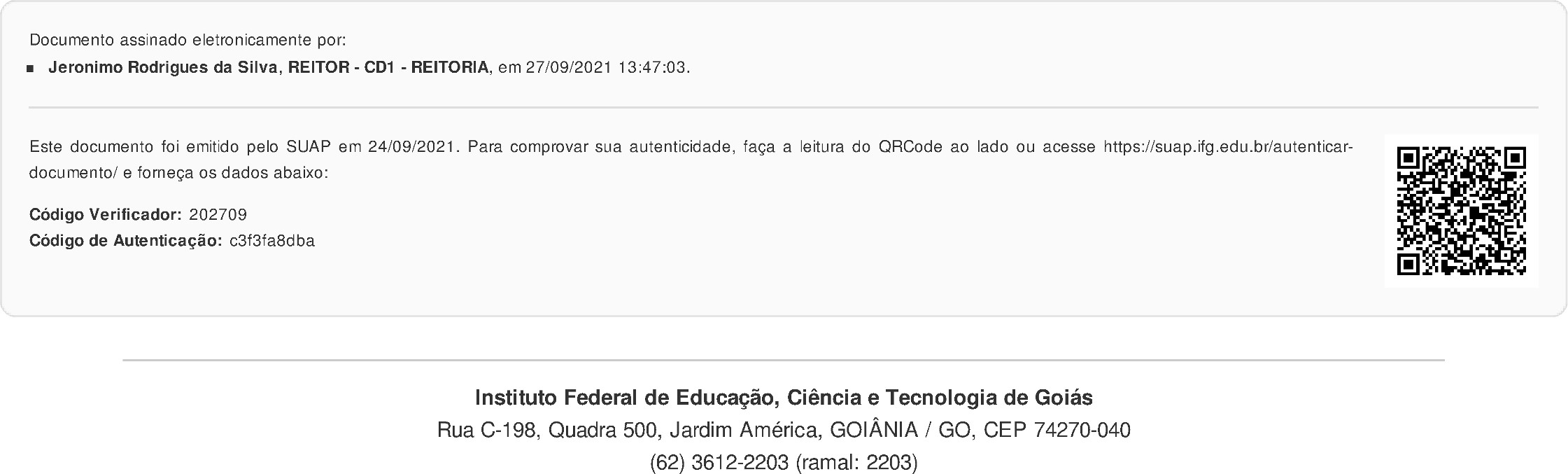 Cronograma Eleições para Chefia de Departamento – Câmpus Senador CanedoCronograma Eleições para Chefia de Departamento – Câmpus Senador Canedo1º/10/21Divulgação do processo eleitoral.4/10/21Solicitação da lista atualizada de servidores docentes e técnico-administrativos do Departamento de Áreas Acadêmicas (DAA) à Coordenação de Recursos Humanos e Assistência Social – CRHAS.4/10/21Solicitação da lista atualizada dos representantes de turmas à Coordenação Acadêmica.6/10/21Prazo para o envio das listas atualizadas pela CRHAS e pela Coordenação Acadêmica à Diretoria-Geral do câmpus.6/10/21Constituição da comissão auxiliar dos trabalhos referentes à eleição.8/10/21Publicação da lista atualizada de composição do Colegiado de Áreas Acadêmicas pela Diretoria-Geral do câmpus.6/10 a 8/10/21Período de realização das inscrições dos candidatos via Requerimento no Sistema Unificado de Administração Pública (SUAP), conforme art. 5º do Regulamento do Processo Eleitoral, direcionando-o para SEN-CG.11/10/21Publicação da lista das candidaturas homologadas.13/10/21Prazo para recorrer do resultado da homologação das candidaturas.15/10/21Prazo para a Diretoria-Geral do câmpus responder aos recursos, se houver, e publicar a lista oficial das candidaturas.18/10/21Prazo para recorrer dos recursos denegados pela Diretoria-Geral.20/10/21Prazo para a Pró-Reitoria de Ensino responder aos recursos, se houver, e publicar a lista oficial das candidaturas.21 a 25/10/21Período de campanha dos candidatos.26/10/21Realização da eleição no respectivo Colegiado de Áreas Acadêmicas.27/10/21Encaminhamento à Pró-Reitoria de Ensino do resultado da eleição, até as 12h.29/10/21Prazo para interposição de recurso contra o resultado.3/11/21Prazo para a Diretoria-Geral do câmpus responder aos recursos contra o resultado, se houver, e publicar o resultado oficial da eleição.4/11/21Encaminhamento do processo completo, incluindo resultados e a respectiva ata da eleição, à Pró-Reitoria de Ensino.